Publicado en Madrid el 17/11/2021 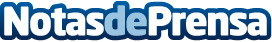 Rescue Gel Arnica un remedio para el dolor muscular y articular, por FvDirectFvDirect, tienda online productos naturales para el dolor, presenta el Rescue Gel Arnica, un remedio para el dolor muscular y articular líder en ventas en EspañaDatos de contacto:FvDirecthttps://www.fvdirect.es/665033751Nota de prensa publicada en: https://www.notasdeprensa.es/rescue-gel-arnica-un-remedio-para-el-dolor Categorias: Industria Farmacéutica E-Commerce Medicina alternativa http://www.notasdeprensa.es